Приложение № 1к Положению о процедуре подтверждения законности выборов,признания действительными мандатов примара и советника и их распределения,утвержденному Постановлением Центральной избирательной комиссии№ 1104 от 27 июня 2023 г.Образец постановления о признании действительными мандатов советников и об их распределенииПОСТАНОВЛЕНИЕо подтверждении / неподтверждении законности выборов______________________________________________ от _____ ________ 20____ года                                                        (вид выборов)                                                             (дата проведения выборов)в ________________________________ избирательном округе _______________________     (сельском/коммунальном/городском/муниципальном/районном)                                                                                     (наименование населенного пункта)№ ____/____ ______________________________, признании действительными мандатов                                   (наименование района/муниципия/АТО Гагаузия)советников и об их распределении и об объявлении резервных кандидатов в_____________________________________ совете ________________________________,  (сельском/коммунальном/городском/муниципальном/районном)                                         (наименование населенного пункта) _________________________________________(наименование района/муниципия/АТО Гагаузия)от _____ ____________ 20___ г.                                                                                          № _____В контексте организации _______________________ в _______________________________                                                                                                           (вид и дата выборов)                                 (сельском/коммунальном/городском/муниципальном/районном)избирательном округе № ___/___    _____  ___________ 20____ года прошли выборы новогосостава _______________________________________ совета ____________________________                       (сельского/коммунального/городского/муниципального/районного)                                   (наименование населенного пункта)__________________________________. В голосовании приняли участие ________ избирателей     (наименование района/муниципия/АТО Гагаузия)из _______, внесенных в списки избирателей. Таким образом, выборы признаются состоявшимися/несостоявшимися в соответствии с ч. (1) ст. 175 Избирательного кодекса № 325/2022.В бюллетенях для голосования на выборах ___________________________________ совета                                                                                                                     (сельского/коммунального/городского/муниципального/районного)________________________________ были включены ____ конкурентов на выборах, за которых                (наименование населенного пункта)были поданы действительные голоса, согласно следующему:В соответствии со ст. 172 Избирательного кодекса № 325/2022 и п. 17 Положения о процедуре подтверждения законности выборов, признания действительными мандатов примара и советника и их распределения, утвержденного постановлением Центральной избирательной комиссии № ____ от _______ 2023 года, был составлен убывающий ряд действительных голосов, поданных на выборах _________________________________________________ совета                                                                                                (сельского/коммунального/городского/муниципального/районного)___________________________.        (наименование населенного пункта)В соответствии со значениями убывающего ряда мандаты советников распределяются между конкурентами на выборах следующим образом:Согласно положениям ч. (4) и ч. (5) ст. 172 Избирательного кодекса № 325/2022, кандидатам на должность советника мандаты распределяются в порядке их внесения в списки, начиная со списка, за который было подано наибольшее количество голосов, а независимый кандидат признается избранным, если количество поданных за него действительных голосов вошло в выбранные в порядке убывания числа. Наряду с этим, согласно ч. (9) упомянутой выше статьи, кандидаты, внесенные в списки и не избранные, объявляются резервными кандидатами.В целях соблюдения положений ч. (3) ст. 174 Избирательного кодекса г-н/г-жа ________________________________, избранный(ая) одновременно и на должность советника         (фамилия имя)в _______________________________________ совете _________________________________ и      (сельском/коммунальном/городском/муниципальном/районном)                                         (наименование населенного пункта) на должность примара ______________________________    _____________________________ ,                                                           (села/коммуны/города/муниципия)                               (наименование населенного пункта)_____ ______________ 20 ____ года подал(а) в окружной избирательный совет согласие на утверждение в должности ___________________________.                                                                              (примара/советника)Таким образом, на основании ст. 84, ч. (3) ст. 91, ч. (2) ст. 97, ст. 172 и ст. 174 Избирательного кодекса и в соответствии с п. 9 и п. 11 Положения о процедуре подтверждения законности выборов, признания действительными мандатов примара и советника и их распределения, утвержденного постановлением Центральной избирательной комиссии № ______/______, ________________________________________ окружной избирательный совет                                                (сельский/коммунальный/городской/муниципальный/районный)№ ______/______ ПОСТАНОВЛЯЕТ:1. Подтвердить законность выборов советников в _________________________________                                                                                                                                 (сельский/коммунальный/городской/муниципальный/районный)совет _______________________________________  __________________________________                               (наименование населенного пункта)                                  (наименование района/муниципия/АТО Гагаузия)от ____ _________ 20___ года.2. Утвердить убывающий ряд действительных голосов, поданных на выборах ________________________________________ совета ___________________________________(сельского/коммунального/городского/муниципального/районного)                                           (наименование населенного пункта)_____________________________, согласно приложению № 1. (наименование района/муниципия/АТО Гагаузия)3. Признать действительными и распределить мандаты советников в ___________________                                                                                                                                        (сельском/коммунальном/городском/муниципальном/районном)совете _______________________________________  ___________________________________                                (наименование населенного пункта)                                          (наименование района/муниципия/АТО Гагаузия)кандидатам согласно приложению № 2.4. Подтвердить список резервных кандидатов в советники ____________________________                                                                                                                                   (сельского/коммунального/городского/муниципального/районного)совета __________________________________  ________________________________, согласно                                     (наименование населенного пункта)                                (наименование района/муниципия/АТО Гагаузия)приложению № 3.5. По обстоятельствам, конкурент на выборах ________________________________ не включается в список резервных кандидатов в советники _________________________________                                                                                                                                   (сельского/коммунального/городского/муниципального/районного)совета _________________________________  ________________________________, поскольку                                   (наименование населенного пункта)                             (наименование района/муниципия/АТО Гагаузия)не набрал ни одного голоса.6. Настоящее постановление вступает в силу со дня принятия, направляется Центральной избирательной комиссии посредством окружного избирательного совета и может быть оспорено в течение 3 календарных дней со дня принятия путем подачи предварительного заявления в вышестоящий избирательный орган.Председатель окружногоизбирательного совета                                   ____________                          _________________                                                                                       подпись                                                         фамилия имя                              М.П.Приложение № 1к постановлению Окружного избирательного совета_____________ № ______ от _______________ г.____________________________________ совет ________________________ – ____ мандатов(сельский/коммунальный/городской/муниципальный/районный)                       (наименование населенного пункта)советников.Председатель окружногоизбирательного совета                                   ____________                          _________________                                                                                       подпись                                                         фамилия имя                              М.П.Приложение № 2к постановлению Окружного избирательного совета_____________ № ______ от _______________ г.СПИСОК*советников, которым распределяются мандаты в ______________________________________________ совете(сельском/коммунальном/городском/муниципальном/районном)____________________________  _________________________________, (наименование населенного пункта)                             (наименование района/муниципия/АТО Гагаузия)согласно результатам на ____________________ выборах от ___ ____________ 20__ г.                                                                              (вид выборов)                                                                 (дата проведения выборов)*Список составляется:- в порядке убывания количества голосов, набранных конкурентами на выборах;- в порядке согласно спискам, представленным политическими партиями/избирательными блоками.Председатель окружногоизбирательного совета                                   ____________                          _________________                                                                                  подпись                                                   фамилия имя                          М.П.Приложение № 3к постановлению Окружного избирательного совета_____________ № ______ от _______________ г.СПИСОК*объявленных резервными кандидатов в советники __________________________________________ совета                                             (сельского/коммунального/городского/муниципального/районного)______________________________  _____________________________________,                      (наименование населенного пункта)                             (наименование района/муниципия/АТО Гагаузия)согласно результатам на _____________________ выборах от ___ ____________ 20___ г.                                                                                      (вид выборов)                                                                     (дата проведения выборов)**Список составляется:- в порядке убывания количества голосов, набранных конкурентами на выборах;- в порядке согласно спискам, представленным политическими партиями/избирательными блоками.Председатель окружногоизбирательного совета                                   ____________                          _________________                                                                                   подпись                                                   фамилия имя                     М.П.Приложение № 2к Положению о процедуре подтверждения законности выборов,признания действительными мандатов примара и советника и их распределения,утвержденному Постановлением Центральной избирательной комиссии№ 1104 от 27 июня 2023 г.Образец постановления о признании действительным мандата примара, избранного в первом туре голосованияПОСТАНОВЛЕНИЕо подтверждении / неподтверждении законности выборов __________________________________                                                                                                                                                                                           (вид выборов)от ___ __________ 20___ года в _____________________________________ избирательном          (дата проведения выборов)                      (сельском/коммунальном/городском/муниципальном/районном)округе _______________________________ № ____/____ и о признании действительным                                  (наименование населенного пункта)мандата примара ________________________  ___________________________                                            (села/коммуны/города/муниципия)               (наименование населенного пункта)___________________________________________(наименование района/муниципия/АТО Гагаузия)от _____ ____________ 20___ г.                                                                                          № _____В рамках ______________________ выборов в _________________________________        (вид и дата выборов)                         (сельском/коммунальном/городском/муниципальном/районном)избирательном округе __________________ № ___/___ ____ _____________ 20___ года прошло голосование на должность примара _________________________________________                                                                                                                                                                           (села/коммуны/города/муниципия)________________________________  _________________________________. В голосовании                (наименование населенного пункта)                             (наименование района/муниципия/АТО Гагаузия)приняли участие _________ избирателей из _______, внесенных в списки избирателей. Таким образом, выборы признаются состоявшимися/несостоявшимися в соответствии с ч. (1) ст. 175 Избирательного кодекса № 325/2022.В бюллетенях для голосования на выборах примара _______________________________                                                                                                                                                                   (села/коммуны/города/муниципия)_____________________________ были включены ____ конкурентов на выборах, за которых             (наименование населенного пункта)были поданы действительные голоса, согласно следующему:Согласно положениям ч. (1) ст. 173 Избирательного кодекса № 325/2022, кандидат на должность примара считается избранным, если он набрал более половины действительных голосов избирателей, принявших участие в голосовании.Таким образом, на основании ст. 84, ч. (3) ст. 91, ч. (2) ст. 97, ст. 173 и ст. 174 Избирательного кодекса № 325/2022 и в соответствии с п. 9 и п. 11 Положения о процедуре подтверждения законности выборов, признания действительными мандатов примара и советника и их распределения, утвержденного постановлением Центральной избирательной комиссии № ______/_____, _________________________________ окружной избирательный                                                                     (сельский/коммунальный/городской/муниципальный/районный)совет _________________________ № ____/____, _____________________________________       (наименование населенного пункта)                                             (наименование района/муниципия/АТО Гагаузия)ПОСТАНОВЛЯЕТ:1. Подтвердить законность выборов примара _________________  ___________________                                                                                                                                                 (села/коммуны/города/муниципия)        (наименование населенного пункта)___________________________________________  от ____ _______________ 20___ года.         (наименование района/муниципия/АТО Гагаузия)2. Признать действительным мандат избранного примара __________________________                                                                                                                                                                         (села/коммуны/города/муниципия)___________________________  ________________________________ (IDNP____________),          (наименование населенного пункта)                   (фамилия и имя избранного примара)__________________________________.        (кем выдвинут/независимый кандидат)3. Настоящее постановление вступает в силу со дня принятия, направляется вышестоящему избирательному органу и может быть оспорено в течение 3 календарных дней со дня принятия путем подачи предварительного заявления в окружной избирательный совет / Центральную избирательную комиссию.Председатель окружногоизбирательного совета                                   ____________                          _________________                                                                                       подпись                                                         фамилия имя                               М.П.Приложение № 3к Положению о процедуре подтверждения законности выборов,признания действительными мандатов примара и советника и их распределения,утвержденному Постановлением Центральной избирательной комиссии№ 1104 от 27 июня 2023 г.Образец постановления о признании действительным мандата примара, избранного во втором туре голосованияПОСТАНОВЛЕНИЕо подтверждении / неподтверждении законности выборов __________________________________                                                                                                                                                                                           (вид выборов)от ___ __________ 20___ года в _____________________________________ избирательном          (дата проведения выборов)                      (сельском/коммунальном/городском/муниципальном/районном)округе _______________________________ № ____/____ и о признании действительным                                  (наименование населенного пункта)мандата примара ________________________  ___________________________                                            (села/коммуны/города/муниципия)               (наименование населенного пункта)___________________________________________(наименование района/муниципия/АТО Гагаузия)от _____ ____________ 20___ г.                                                                                         № _____В рамках ______________________ выборов в __________________________________        (вид и дата выборов)                         (сельском/коммунальном/городском/муниципальном/районном)избирательном округе __________________ № ___/___ ____ _____________ 20___ года прошло голосование на должность примара _________________________________________                                                                                                                                                                           (села/коммуны/города/муниципия)________________________________  _________________________________. В голосовании                (наименование населенного пункта)                             (наименование района/муниципия/АТО Гагаузия)приняли участие _________ избирателей из _______, внесенных в списки избирателей. Таким образом, выборы признаются состоявшимися в соответствии с ч. (1) ст. 175 Избирательного кодекса № 325/2022.В бюллетенях для голосования на выборах примара _______________________________                                                                                                                                                                   (села/коммуны/города/муниципия)________________________ были включены _____ кандидатов, выдвинутых политическими     (наименование населенного пункта)партиями, _____ кандидатов, выдвинутых избирательными блоками и _____ независимых кандидатов, которые получили действительные голоса, согласно следующему:Согласно положениям ч. (1) ст. 173 Избирательного кодекса № 325/2022, кандидат на должность примара считается избранным, если он набрал более половины действительных голосов избирателей, принявших участие в голосовании.Принимая во внимание, что ни один из кандидатов в примары в первом туре голосования, организованного ___ ___________ 20__ года, не набрал более половины действительных голосов, поданных избирателями, принявшими участие в голосовании, постановлением ЦИК № ___ от __ _____________ ____ года было назначено на ____ _____________ 20___ года проведение второго тура выборов на должность примара ___________________________   _______________________.          (села/коммуны/города/муниципия)                   (наименование населенного пункта)Во втором туре голосования приняли участие ________ избирателей из _______, внесенных в основные списки избирателей. Таким образом, выборы признаются состоявшимися в соответствии с ч. (1) ст. 175 Избирательного кодекса № 325/2022.Кандидаты на выборах, прошедшие во второй тур голосования, получили действительные голоса, согласно следующему:Согласно положениям ч. (4) ст. 173 Избирательного кодекса № 325/2022, во втором туре голосования избранным признается кандидат, набравший наибольшее количество голосов.Таким образом, на основании ст. 84, ч. (3) ст. 91, ч. (2) ст. 97, ст. 173 и ст. 174 Избирательного кодекса № 325/2022 и в соответствии с п. 9 и п. 11 Положения о процедуре подтверждения законности выборов, признания действительными мандатов примара и советника и их распределения, утвержденного постановлением Центральной избирательной комиссии № ______/_____, _________________________________ окружной избирательный                                                      (сельский/коммунальный/городской/муниципальный/районный)совет _________________________ № ____/____  _____________________________________       (наименование населенного пункта)                                             (наименование района/муниципия/АТО Гагаузия)ПОСТАНОВЛЯЕТ:1. Подтвердить законность выборов примара _____________________________________                                                                                                                                                      (села/коммуны/города/муниципия)_____________________ _______________________________ от ___ ___________ 20__ года.(наименование населенного пункта)          (наименование района/муниципия/АТО Гагаузия) 2. Признать действительным мандат избранного примара __________________________                                                                                                                                                                          (села/коммуны/города/муниципия)____________________________    ___________________________ (IDNP_______________),     (наименование населенного пункта)                        (фамилия и имя избранного примара)  ___________________________________________.                          (кем выдвинут/независимый кандидат)3. Настоящее постановление вступает в силу со дня принятия, направляется вышестоящему избирательному органу и может быть оспорено в течение 3 календарных дней со дня принятия путем подачи предварительного заявления в окружной избирательный совет / Центральную избирательную комиссию.Председатель окружногоизбирательного совета                                   ____________                          _________________                                                                                       подпись                                                         фамилия имя                             М.П.Приложение № 4к Положению о процедуре подтверждения законности выборов,признания действительными мандатов примара и советника и их распределения,утвержденному Постановлением Центральной избирательной комиссии№ 1104 от 27 июня 2023 г.В окружной избирательный совет_________________________ № _____ЗАЯВЛЕНИЕ*Нижеподписавшийся (аяся), ________________________________________________,                                                                                                                   (фамилия имя)по списку _____________________________________________________________________,                  (название политической партии, избирательного блока или отметка «независимый кандидат»)в соответствии с ч. (3) ст. 174 Избирательного кодекса прошу утвердить мне мандат ______________________________________________________________________________,                                                                                     (должность)__________________________________________________________________________.(название села (коммуны), города (муниципия), района, АТО Гагаузия)Даю свое согласие на использование вписанных данных для обработки и проверки в целях осуществления статистических исследований, а также их обнародование с соблюдением требований Закона № 133 от 8 июля 2011 года о защите персональных данных._____ _________________                                                                           ___________________                 (дата)                                                                                                                                 (подпись)Контактные данные:________________________________________                                                                                                            (место жительства)________________________________________                                                                                            (номер телефона: служебный, домашний, мобильный)________________________________________                                                                                        место работы, должность_______________________________* Заявление заполняется лично кандидатом.Приложение № 5к Положению о процедуре подтверждения законности выборов,признания действительными мандатов примара и советника и их распределения,утвержденному Постановлением Центральной избирательной комиссии№ 1104 от 27 июня 2023 г.БЛАНК ОРГАНА МЕСТНОГО ПУБЛИЧНОГО УПРАВЛЕНИЯ№ _______ от _____________Центральной избирательной комиссииНастоящим, в соответствии с положениями п. d) ч. (9) и ч. (10) ст. 5 Закона № 768/2000 о статусе местного выборного лица и пп. d) п. 25 и п. 26 Положения о процедуре подтверждения законности выборов, признания действительными мандатов примара и советника и их распределения, утвержденного постановлением Центральной избирательной комиссии № __/2023, уведомляем о _______________ г-на/г-жи _______________________,                                                                                       (отставке/смерти)                                               (фамилия имя) примара села/коммуны/города/муниципия ___________________________________________                                                                                 (название села (коммуны), города (муниципия)   района/муниципия ____________________________________________________________ .                                                                      (наименование района/муниципия/АТО Гагаузия)К письму прилагаются:1. Заявление об отставке примара __________________________________ (в оригинале)                                                                                       (фамилия имя)/ Свидетельство о смерти примара _______________________ (в заверенной копии).                                                                                     (фамилия имя)            ______________________                ______________           ___________________                              (должность)                                           (подпись)                                   (фамилия имя)Приложение № 6к Положению о процедуре подтверждения законности выборов,признания действительными мандатов примара и советника и их распределения,утвержденному Постановлением Центральной избирательной комиссии№ 1104 от 27 июня 2023 г.Центральной избирательной комиссииЗАЯВЛЕНИЕ (об отставке)*Нижеподписавшийся(аяся), _________________________________________, советник                                        (фамилия имя)в сельском / коммунальном / городском / муниципальном / районном совете ________________________________________ района ______________________, избранный(ая)           (наименование населенного пункта)по списку _____________________________________________________________________,                                                  (название партии, избирательного блока,_____________________________________________________________________________                                                                или отметка «независимый кандидат»)заявляю о сложении полномочий и прошу снять с меня мандат советника.Даю свое согласие на использование вписанных данных для обработки и проверки в целях инициирования процедуры лишения мандата советника, осуществления статистических исследований, а также их обнародование с соблюдением требований Закона № 133 от 8 июля 2011 года о защите персональных данных._______________________                                                                          _________________  (день/месяц/год подписания)                                                                                                           (подпись)Контактные данные:________________________________________                                                                                                                   (место жительства)________________________________________                                                                                            (номер телефона: служебный, домашний, мобильный, email)_________________________________________Запись о подтверждении:(заполняется в случае подачи заявления посредством секретаря местного совета или, по обстоятельствам, председателя района)Я, нижеподписавшийся(аяся), ___________________________________________ , в качестве                                                                                                             (фамилия имя)___________________________________________________   __________________________ ,(секретаря местного совета или, по обстоятельствам, председателя района)       название населенного пункта, района)подтверждаю, что заявление подано лично советником._______________________                                                                         __________________          (фамилия имя)                                                                                                                         (подпись)                                                                                                         М.П.Мои контактные данные (секретарь местного совета или, по обстоятельствам, председатель района):_____________________/____________________________/___________________________(номер телефона: служебный)                 (номер телефона: мобильный)                                               (e-mail)_______________________________________* Заявление заполняется лично советником.Приложение № 7к Положению о процедуре подтверждения законности выборов,признания действительными мандатов примара и советника и их распределения,утвержденному Постановлением Центральной избирательной комиссии№ 1104 от 27 июня 2023 г.БЛАНК ОРГАНА МЕСТНОГО ПУБЛИЧНОГО УПРАВЛЕНИЯРЕШЕНИЕ № _______от _________________________(день/месяц/год)О лишении мандата советникав ________________________________ совете                         (название совета)В связи с отсутствием без уважительных причин на трех заседаниях _______________                                                                                                                                                                                (название совета)совета подряд советника ______________________________________, избранного по списку                                                                                       (фамилия имя)______________________________________________________________________________,      (наименование партии, избирательного блока или отметка «независимый кандидат»)которые проводились __________ года, __________ года и __________ года, а также на основании п. z) ч. (2) ст. 14 Закона № 436/2006 о местном публичном управлении, п. a) ч. (2), ч. (3) и ч. (5) ст. 5 Закона № 768/2000 о статусе местного выборного лица и ч. (1) ст. 10 и п. b) ч. (1) ст. 209 Административного кодекса № 116/2018 __________________________ совет                                                                                                                                  (название совета)РЕШАЕТ:1. Лишить мандата советника _______________________________________________,                                                                                                  (фамилия имя)избранного(ую) по списку* ______________________________________________________,                                                            (наименование партии, избирательного блока или отметка «независимый кандидат»)в связи с отсутствием без уважительных причин на трех заседаниях совета подряд.2. Объявить вакантным мандат советника ______________________________ совета,                                                                                                                                  (название совета)принадлежащий ________________ / независимому кандидату.3. Настоящее решение довести до сведения соответствующего лица и обязать секретаря _________________________ совета направить его в Центральную избирательную                                  (название совета)комиссию в течение 15 дней со дня принятия.4. Настоящее решение вступает в силу со дня его принятия, публикуется в Государственном регистре местных актов и может быть оспорено в течение 30 дней со дня сообщения без соблюдения предварительной процедуры в _____________________________________________________________________________________________________.    (указывается наименование судебной инстанции, компетентной рассматривать административные споры)Председательствующий на заседании        ______________            ____________________                                                                                                 (подпись)                                        (фамилия имя)Секретарь совета              ________________                        ___________________________                                                                    (подпись)                                                                 (фамилия имя)                             М.П.Приложение № 8к Положению о процедуре подтверждения законности выборов,признания действительными мандатов примара и советника и их распределения,утвержденному Постановлением Центральной избирательной комиссии№ 1104 от 27 июня 2023 г.БЛАНК ОРГАНА МЕСТНОГО ПУБЛИЧНОГО УПРАВЛЕНИЯРЕШЕНИЕ № _______от _________________________(день/месяц/год)О лишении мандата советникав ________________________________ совете                         (название совета)В _________________________ совет __________________ поступил* окончательный                                    (название совета)                                         (день/месяц/год)обвинительный приговор о лишении свободы / окончательно вступившее в законную силу решение о запрете занимать должность советника на срок более пяти месяцев / в отношении советника _____________________________________________________________________                                                                                                     (фамилия имя)избранного(ую) по списку _______________________________________________________,                                                            (наименование партии, избирательного блока или отметка «независимый кандидат»)На основании п. z) ч. (2) ст. 14 Закона № 436/2006 о местном публичном управлении, п. f) ч. (2), ч. (3) и ч. (5)-(7) ст. 5 Закона № 768/2000 о статусе местного выборного лица и ч. (1) ст. 10 и п. b) ч. (1) ст. 209 Административного кодекса № 116/2018 ____________________                                                                                                                                                                  (название совета)совет РЕШАЕТ:1. Лишить мандата советника _______________________________________________,                                                                                                  (фамилия имя)избранного(ую) по списку ______________________________________________________,                                                            (наименование партии, избирательного блока или отметка «независимый кандидат»)в связи с наличием* вынесенного окончательного обвинительного приговора о лишении свободы / окончательно вступившего в законную силу решения о запрете занимать должность советника на срок более пяти месяцев.2. Объявить вакантным мандат советника ______________________________ совета,                                                                                                                          (название совета)принадлежащий ________________ / независимому кандидату.3. Настоящее решение довести до сведения соответствующего лица и обязать секретаря _________________________ совета направить его в Центральную избирательную                                  (название совета)комиссию в течение 15 дней со дня принятия.4. Настоящее решение вступает в силу со дня его принятия, публикуется в Государственном регистре местных актов и может быть оспорено в течение 30 дней со дня сообщения без соблюдения предварительной процедуры в _____________________________________________________________________________________________________.    (указывается наименование судебной инстанции, компетентной рассматривать административные споры)Председательствующий на заседании        ______________            ____________________                                                                                                 (подпись)                                        (фамилия имя)Секретарь совета              ________________                        ___________________________                                                                    (подпись)                                                                 (фамилия имя)                             М.П.Приложение № 9к Положению о процедуре подтверждения законности выборов,признания действительными мандатов примара и советника и их распределения,утвержденному Постановлением Центральной избирательной комиссии№ 1104 от 27 июня 2023 г.Центральной избирательной комиссииЗАЯВЛЕНИЕ*Нижеподписавшийся(аяся), ________________________________________, резервный                                       (фамилия имя)кандидат по списку ____________________________________________________________,                                                            (наименование партии, избирательного блока или отметка «независимый кандидат»)даю согласие на распределение мне вакантного мандата советника в сельском / коммунальном / городском / муниципальном / районном совете________________________________________________________________________________________________.                           (название села (коммуны), города (муниципия), района, АТО Гагаузия)Заявляю под собственную ответственность, что не подпадаю под ограничения на замещение должности советника.Даю свое согласие на использование вписанных данных для получения дополнительных сведений, сохранение в базе данных Центральной избирательной комиссии, обработку и проверку для инициирования процедуры распределения мандата советника, осуществления статистических исследований, а также их обнародования с соблюдением требований Закона № 133 от 8 июля 2011 года о защите персональных данных._______________________                                                                          _________________  (день/месяц/год подписания)                                                                                                           (подпись)Контактные данные:________________________________________                                                                                                                   (место жительства)________________________________________                                                                                            (номер телефона: служебный, домашний, мобильный)_________________________________________                                                                                                      место работы, должностьЗапись о подтверждении:(заполняется в случае подачи посредством секретаря местного совета или, по обстоятельствам, председателя района)Я, нижеподписавшийся(аяся), ___________________________________________ , в качестве                                                                                                             (фамилия имя)___________________________________________________   __________________________ ,(секретаря местного совета или, по обстоятельствам, председателя района)       название населенного пункта, района)подтверждаю, что заявление подано лично кандидатом._______________________                                                                         __________________          (фамилия имя)                                                                                                                         (подпись)                                                                                                         М.П.Мои контактные данные (секретарь местного совета или, по обстоятельствам, председатель района):_____________________/____________________________/___________________________(номер телефона: служебный)                 (номер телефона: мобильный)                                               (e-mail)_______________________________________* Заявление заполняется лично кандидатом.Приложение № 10к Положению о процедуре подтверждения законности выборов,признания действительными мандатов примара и советника и их распределения,утвержденному Постановлением Центральной избирательной комиссии№ 1104 от 27 июня 2023 г.БЛАНК ОРГАНА МЕСТНОГО ПУБЛИЧНОГО УПРАВЛЕНИЯ№ _________ от _____________Центральной избирательной комиссииСПРАВКАНастоящим, подтверждается факт невозможности установления на территории населенного пункта резервного кандидата _________________________________________                                                                                        (фамилия, имя)по списку ____________________________________________________________________, (название партии, избирательного блока или отметка «независимый кандидат»)которому полагается распределить вакантный мандат советника в сельском (коммунальном), городском (муниципальном), районном совете ______________________________________.                                                                       (название села (коммуны), города (муниципия), района, АТО Гагаузия)Примар_____________________________     ______________________         _____________________ (название населенного пункта, района)                       (фамилия имя)                                     (подпись)                   М.П.Секретарь совета_____________________________     ______________________         _____________________ (название населенного пункта, района)                       (фамилия имя)                                     (подпись)Приложение № 11к Положению о процедуре подтверждения законности выборов,признания действительными мандатов примара и советника и их распределения,утвержденному Постановлением Центральной избирательной комиссии№ 1104 от 27 июня 2023 г.Центральной избирательной комиссииЗАЯВЛЕНИЕ*Нижеподписавшийся(аяся), ________________________________________, резервный                                       (фамилия имя)кандидат по списку ____________________________________________________________,                                                            (наименование партии, избирательного блока или отметка «независимый кандидат»)отказываюсь от распределения мандата советника в сельском / коммунальном / городском / муниципальном / районном совете ________________________________________________.                                                                   (название села (коммуны), города (муниципия), района, АТО Гагаузия)Даю свое согласие на использование вписанных данных для обработки и проверки в целях осуществления статистических исследований, а также их обнародование с соблюдением требований Закона № 133 от 8 июля 2011 года о защите персональных данных._______________________                                                                          _________________  (день/месяц/год подписания)                                                                                                           (подпись)Контактные данные:________________________________________                                                                                                            (место жительства)________________________________________                                                                                            (номер телефона: служебный, домашний, мобильный, email)_________________________________________Запись о подтверждении:(заполняется в случае подачи посредством секретаря местного совета или, по обстоятельствам, председателя района)Я, нижеподписавшийся(аяся), ___________________________________________ , в качестве                                                                                                             (фамилия имя)___________________________________________________   __________________________ ,(секретаря местного совета или, по обстоятельствам, председателя района)       название населенного пункта, района)подтверждаю, что заявление подано лично резервным кандидатом._______________________                                                                         __________________          (фамилия имя)                                                                                                                         (подпись)                                                                                                         М.П.Мои контактные данные (секретарь местного совета или, по обстоятельствам, председатель района):_____________________/____________________________/___________________________(номер телефона: служебный)                 (номер телефона: мобильный)                                               (e-mail)_______________________________________* Заявление заполняется лично резервным кандидатом.Приложение № 12к Положению о процедуре подтверждения законности выборов,признания действительными мандатов примара и советника и их распределения,утвержденному Постановлением Центральной избирательной комиссии№ 1104 от 27 июня 2023 г.БЛАНК ОРГАНА МЕСТНОГО ПУБЛИЧНОГО УПРАВЛЕНИЯ№ _________ от _____________Центральной избирательной комиссииНастоящим, в связи с ________________________ г-на/г-жи _____________________,                                                        (отставкой/смертью)                                              (фамилия имя)советника в сельском / коммунальном / городском / муниципальном / районном совете ________________________________ района/муниципия _____________________________, (название села (коммуны), города (муниципия), района)                                         (наименование района/муниципия/АТО Гагаузия)высылаем пакет документов для распределения мандата советника следующему резервному кандидату.К письму прилагаются:1. Заявление об отставке советника _______________________ (в оригинале)                                                                                       (фамилия имя)/ Свидетельство о смерти советника _______________________ (в заверенной копии);                                                                                               (фамилия имя)2. Заявление резервного кандидата о согласии на распределение ему вакантного мандата советника в местном совете (в оригинале);3. По обстоятельствам, заявление резервного кандидата об отказе от распределения ему вакантного мандата советника (в оригинале);4. По обстоятельствам, выданная примэрией справка, которая подтверждает невозможность установления на территории населенного пункта резервного кандидата, которому полагается распределить вакантный мандат советника (в оригинале). 5. По обстоятельствам, свидетельство о смерти резервного кандидата (в заверенной копии).            ______________________                ______________           ___________________                                  (должность)                                           (подпись)                                (фамилия имя)Приложение № 13к Положению о процедуре подтверждения законности выборов,признания действительными мандатов примара и советника и их распределения,утвержденному Постановлением Центральной избирательной комиссии№ 1104 от 27 июня 2023 г.БЛАНК ОРГАНА МЕСТНОГО ПУБЛИЧНОГО УПРАВЛЕНИЯ№ _________ от _____________Центральной избирательной комиссииНастоящим, в связи с принятием решения сельского (коммунального), городского (муниципального), районного совета _______________________________________________                                           (название села (коммуны), города (муниципия), района, АТО Гагаузия)№ _______ от _____________________________________ года о лишении мандата советника                                                             (день/месяц/год)________________________________ по списку ______________________________________                          (фамилия, имя)                                                         (название партии, избирательного блока)и об объявлении образования вакансии мандата, высылаем пакет документов для распределения мандата советника следующему резервному кандидату.К письму прилагаются:1. Решение местного совета о лишении мандата советника;2. Заявление резервного кандидата о согласии на распределение ему вакантного мандата советника в соответствующем совете (в оригинале);3. По обстоятельствам, заявление резервного кандидата об отказе от распределения ему вакантного мандата советника (в оригинале);4. По обстоятельствам, выданная примэрией справка, которая подтверждает невозможность установления на территории населенного пункта резервного кандидата, которому полагается распределить вакантный мандат советника (в оригинале). 5. По обстоятельствам, свидетельство о смерти резервного кандидата (в заверенной копии).            ______________________                ______________           ___________________                                  (должность)                                           (подпись)                                (фамилия имя)№п/пНаименование конкурента на выборах№ и дата постановления о регистрации/№ и дата постановлений о внесении измененийКол-во кандидатов, внесенных в список конкурента на выборахОбщее количество набранных голосов1.2.3.n…№п/пНаименование конкурента на выборахКоличество полученных мандатов советников1.2.3.n…Общее количество мандатов в советеОбщее количество мандатов в советеУБЫВАЮЩИЙ РЯДдействительных голосов, поданных на выборах ___________________________________                                                                                                                          (сельского/коммунального/городского/муниципального/районного)совета __________________________________________    ________________________________________________________________                         (наименование населенного пункта)                                         (наименование района/муниципия/АТО Гагаузия)УБЫВАЮЩИЙ РЯДдействительных голосов, поданных на выборах ___________________________________                                                                                                                          (сельского/коммунального/городского/муниципального/районного)совета __________________________________________    ________________________________________________________________                         (наименование населенного пункта)                                         (наименование района/муниципия/АТО Гагаузия)УБЫВАЮЩИЙ РЯДдействительных голосов, поданных на выборах ___________________________________                                                                                                                          (сельского/коммунального/городского/муниципального/районного)совета __________________________________________    ________________________________________________________________                         (наименование населенного пункта)                                         (наименование района/муниципия/АТО Гагаузия)УБЫВАЮЩИЙ РЯДдействительных голосов, поданных на выборах ___________________________________                                                                                                                          (сельского/коммунального/городского/муниципального/районного)совета __________________________________________    ________________________________________________________________                         (наименование населенного пункта)                                         (наименование района/муниципия/АТО Гагаузия)УБЫВАЮЩИЙ РЯДдействительных голосов, поданных на выборах ___________________________________                                                                                                                          (сельского/коммунального/городского/муниципального/районного)совета __________________________________________    ________________________________________________________________                         (наименование населенного пункта)                                         (наименование района/муниципия/АТО Гагаузия)УБЫВАЮЩИЙ РЯДдействительных голосов, поданных на выборах ___________________________________                                                                                                                          (сельского/коммунального/городского/муниципального/районного)совета __________________________________________    ________________________________________________________________                         (наименование населенного пункта)                                         (наименование района/муниципия/АТО Гагаузия)УБЫВАЮЩИЙ РЯДдействительных голосов, поданных на выборах ___________________________________                                                                                                                          (сельского/коммунального/городского/муниципального/районного)совета __________________________________________    ________________________________________________________________                         (наименование населенного пункта)                                         (наименование района/муниципия/АТО Гагаузия)УБЫВАЮЩИЙ РЯДдействительных голосов, поданных на выборах ___________________________________                                                                                                                          (сельского/коммунального/городского/муниципального/районного)совета __________________________________________    ________________________________________________________________                         (наименование населенного пункта)                                         (наименование района/муниципия/АТО Гагаузия)№п/пНаименованиеконкурента– кол-во набранных голосовНаименованиеконкурента– кол-во набранных голосовНаименованиеконкурента– кол-во набранных голосовНаименованиеконкурента– кол-во набранных голосовНаименованиеконкурента– кол-во набранных голосовНаименованиеконкурента– кол-во набранных голосовn…n….______________________________________________________________(наименование политической партии, избирательного блока) ______________________________________________________________(наименование политической партии, избирательного блока) ______________________________________________________________(наименование политической партии, избирательного блока) №п/пФамилия и имяIDNP1.2.3.n…______________________________________________________________(наименование политической партии, избирательного блока)______________________________________________________________(наименование политической партии, избирательного блока)______________________________________________________________(наименование политической партии, избирательного блока)№п/пФамилия и имяIDNP1.2.3.n…______________________________________________________________(наименование политической партии, избирательного блока)______________________________________________________________(наименование политической партии, избирательного блока)______________________________________________________________(наименование политической партии, избирательного блока)№п/пФамилия и имяIDNP1.2.3.n…Советники, которые баллотировались в качестве независимых кандидатовСоветники, которые баллотировались в качестве независимых кандидатовСоветники, которые баллотировались в качестве независимых кандидатов№п/пФамилия и имяIDNP1.2.3.n…______________________________________________________________(наименование политической партии, избирательного блока)______________________________________________________________(наименование политической партии, избирательного блока)______________________________________________________________(наименование политической партии, избирательного блока)№п/пФамилия и имяIDNP1.2.3.n…______________________________________________________________(наименование политической партии, избирательного блока)______________________________________________________________(наименование политической партии, избирательного блока)______________________________________________________________(наименование политической партии, избирательного блока)№п/пФамилия и имяIDNP1.2.3.n…______________________________________________________________(наименование политической партии, избирательного блока)______________________________________________________________(наименование политической партии, избирательного блока)______________________________________________________________(наименование политической партии, избирательного блока)№п/пФамилия и имяIDNP1.2.3.n…Резервные независимые кандидатыРезервные независимые кандидатыРезервные независимые кандидаты№п/пФамилия и имяIDNP1.2.3.n…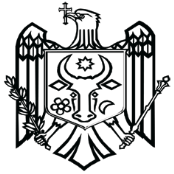 ЦЕНТРАЛЬНАЯ ИЗБИРАТЕЛЬНАЯ КОМИССИЯРЕСПУБЛИКИ МОЛДОВА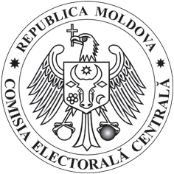 _________________________  / ____ ____________ 20____ г.                 (вид выборов)№п/пФамилия и имя кандидатаНаименование конкурента на выборах, выдвинувшего его/ Независимый кандидат№ и дата постановления о регистрацииКоличество набранных голосов1.2.3.n…ЦЕНТРАЛЬНАЯ ИЗБИРАТЕЛЬНАЯ КОМИССИЯРЕСПУБЛИКИ МОЛДОВА_________________________  / ____ ____________ 20____ г.                 (вид выборов)№п/пФамилия и имя кандидатаНаименование конкурента на выборах, выдвинувшего его/ Независимый кандидат№ и дата постановления о регистрацииКоличество набранных голосов1.2.3.n…№п/пФамилия и имя кандидатаНаименование конкурента на выборах, выдвинувшего его/ Независимый кандидатКоличество набранных действительных голосов1.2.